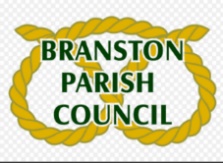 BRANSTON PARISH COUNCILOfficer - Mrs Kay Lear                                                                                                                                                                                           Tel:   01283 533011Email: clerkbranstonparishcouncil@gmail.comAGENDA - BRANSTON PARISH COUNCIL MEETING – 22ND JUNE 2021All members are summoned to attend Branston Parish Council Meeting scheduled meeting to take place on Tuesday 22nd June, commencing 6.30 p.m. at Clays Lane Sports Pavilion. Covid guidelines to be adhered to.Residents are invited to attend the meeting.  However, in the event of capacity being met, they will not be able to join the meeting.  Residents can join the meeting via the platform zoom to raise any matters of concern. Electronic questions in advance would be welcomed.  Meeting ID: 891 9571 8271   Passcode: 165027.  Apologies for absenceDeclaration of interest and dispensation requestsMinutes of the last meeting for approvalPublic participationChairmans reportFinanceExpenditure for approval Hire charges and invoicing for junior and adult matches – September onwardsHire charges for Charities hiring the pavilionPlanning applications and mattersHighways/matters of concernCorrespondence requiring a responseLion Court development, Tatenhill Lane, - Clearing of the BrookHowards Transport development – wall adjacent to the developmentHMO Warren Lane – update on decisionAviation Lane construction management plan enquiryFootpath – The BridgeTrees – Clays Lane, Harwood Avenue, Aviation LaneGates – Clays Lane ParkWorking group updates and councillor reportsToad hole – damaged bollardBranston Friends - Toad hole tidy up daysLetter of thanks to local residentBorough, County Council and Staffordshire Police reportsClerk’s report